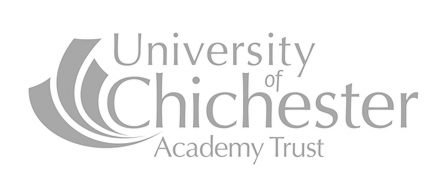 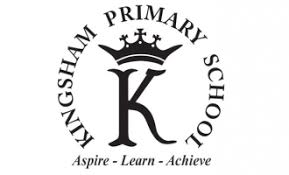 ContentsAims and principlesThe aim of Kingsham’s SEND policy and information report is to:Set out how our school will support and make provision for pupils with special educational needs and/or disabilities (SEN/D)Provide details of the school procedures that follow the graduated approach and four-part cycle of ‘assess, plan, review and do’ to meeting pupil needs Explain the roles and responsibilities of everyone involved in providing for pupils with SENSchool vision for SEND provisionKingsham Primary School – part of the University of Chichester Academy Trust – is a mainstream 4-11 Primary School. The school is committed to providing an aspirational and inclusive community school where all children are continually inspired, enjoy learning, thrive and achieve success.We aim to achieve this for pupils with Special Educational Needs and/or Disabilities by: Setting high aspirational goals for children that motivate, engage and build self-belief Ensuring equal access to a broad and balance curriculum where children with SEND take as full a part as possible in school activities Early identification of children’s needs and having a team fully involved in the ‘assess, plan, do, review’ cycle of the Passports to Learning Working in partnership with parents Working collaboratively within a team involving our school, outside agencies and other specialist provisions Quality first teaching where every child makes progress and flourishes Everyone being valued as a member of the school inclusive community and as an individual Ensuring the school is accessible to all and matching the learning environment to suit individual children’s needs Providing clear starting points for a personalised learning approach so that every child makes progress and achieves standards that reflect their full potential Striving for best practice for all pupils by working beyond our own schoolLegislation and guidance This policy and information report is based on the statutory Special Educational Needs and Disability (SEND) Code of Practice and the following legislation:The Children and Families Act (2014), which sets out schools’ responsibilities for pupils with SEN and disabilitiesThe Special Educational Needs and Disability Regulations (2014), which set out schools’ responsibilities for education, health and care (EHC) plans, SEN co-ordinators (SENCOs) and the SEN information reportThis policy and information report links with other school policies and documents including:Accessibility plan BehaviourEquality information and objectives Supporting pupils with medical conditionsAdmissions Looked after and previously looked after childrenSafeguarding Positive HandlingHealth and SafetyDefinitions‘Special Education Need’ (SEN) refers to a learning difficulty or disability which calls for special educational provision to be made for them. They have a learning difficulty or disability if they have:A significantly greater difficulty in learning than others of the same age, or A disability which prevents or hinders them from making use of facilities of a kind generally provided for others of the same age in mainstream schoolA disability can be defined by:Many children and young people who have SEN may also have a disability under the Equality Act 2010 – that is’…a physical or mental impairment which has a long-term and substantial adverse effect on their ability to carry out normal day-to-day activities’.  This definition provides a relatively low threshold and includes more children than many realise: ‘long-term’ is defined as ‘a year or more’ and ‘substantial’ is defined as ‘more than minor or trivial’ SEN Code of Practice (2015, p16)Special educational provision is educational or training provision that is additional to, or different from, that made generally for other children or young people of the same age by mainstream schools. The four broad areas of need are ‘Communication and Interaction’, ‘Cognition and Learning’, ‘Social, Emotional and Mental Health Difficulties’ and ‘Sensory and/or Physical needs’ and the children are identified largely within these areas. These areas exemplify the range of need for which the school can identify and provide support from within the school’s provision.Roles and responsibilitiesThe SENCO will:Work with the headteacher and governors to determine the strategic development of the SEND provision in the schoolHave day-to-day responsibility for the operation of the co-ordination of specific provision made to support individual pupils with SEND, including those who have Education, Health and Care plansProvide professional guidance to colleagues and work with staff, parents, and other agencies to ensure that pupils with SEND receive appropriate support and quality first teaching Advise on the graduated approach to providing SEND supportAdvise on the deployment of the school’s budget and other resources to meet pupils’ needs effectivelyBe the point of contact for external agencies, especially the local authority and its support servicesLiaise with potential next providers of education to ensure pupils and their parents are informed about options and a smooth transition is plannedWork with the headteacher and governing body to ensure that the school meets its responsibilities under the Equality Act 2010 about reasonable adjustments and access arrangementsEnsure the school keeps the records of all pupils with SEN up-to-date  The link governor for SEND will:Help to raise awareness of SEND issues at governor meetings Monitor the quality and effectiveness of SEND provision within the school and update other governors on this Work with the headteacher and SENCO to determine the strategic development of the SEND provision in the school The headteacher will:Work with the SENCO and SEND governor to determine the strategic development of the SEND policy and provision in the school Have overall responsibility for the provision and progress of learners with SENDAll teaching staff are responsible for:The progress and development of every pupil in their classWorking closely with any teaching assistants or specialist staff to plan and assess the impact of support and interventions and how they can be linked to classroom teaching Working with the SENCO to review each pupil’s progress and development and decide on any changes to provision Adhere to this SEND policy 5. Information Report 5.1 Identification and Assessment of Pupils with Special Educational Needs and/or Disabilities The purpose of identifying pupils’ Special Educational Need(s) is to assess and plan what action the school needs to take to provide an inclusive curriculum in which each child can flourish. At Kingsham Primary School our aim is to identify the needs of an individual pupil by considering the needs of the whole child, not just their Special Educational Needs and/or Disabilities (SEND). A child might be identified as having Special Education Needs and/or Disabilities because they find learning more challenging than others and may need extra support to achieve their full potential. For example, they might have difficulty with: Expressing themselves Interacting with others Reading, writing and maths Following lessons Controlling their emotions Sensory or physical mobility In the Code of Practice (2015), special educational needs and provision can be considered as four broad areas of need: Communication and InteractionCognition and LearningSocial, Emotional and Mental Health DifficultiesSensory and/or Physical needsKingsham recognises that the use of these areas depend on the individual as every child is different. For example, children could have a need within one area, there could be children who have needs in more than one area or for some children the precise nature of their need may not be clear at the outset. Therefore, Kingsham will endeavour to recognise the individual child’s needs when thinking about how best to support them.Schools assess all children to identify their strengths and needs and how they can best be supported. At Kingsham Primary children who need extra help with their learning may receive additional support under one of the following categories:SEN monitoring SEN support An Education, Health and Care Plan (EHCP) The following is not considered to fall under the category of Special Educational Needs, however they may impact on progress and attainment: Disability (the Code of Practice outlines the ‘reasonable adjustment’ duty for all settings and schools provided under the current Disability Equality legislation – these alone do not constitute SEN) Attendance and punctuality Health and welfare Being a Looked After Child (LAC) or Previously Looked After Child (PLAC)Being a child of a Serviceman/woman English as an Additional Language (EAL) Being in receipt of Pupil Premium Grant5.2 What kind of Special Education Needs are provided for?  Our school currently provides additional and/or different provision for a range of needs, including: Communication and interaction, for example, children on the autistic spectrum or with speech and language difficulties Cognition and learning, for example, children with dyslexiaSocial, emotional and mental health difficulties, for example, attention deficit hyperactivity disorder (ADHD) and anxietySensory and/or physical needs, for example, children with hearing impairments, processing difficulties or cerebral palsy5.3 How does the school know if my child needs extra help? Before pupils join Kingsham, information is shared from parents, the previous setting and outside agencies regarding any pupils who have identified special educational needs and/or disabilities. This is also key to provide a smooth transition for your child. When pupils are choosing the primary school for their child, they are welcome to meet the SENCO and discuss their child’s needs to help them make a more informed decision. Once at Kingsham, pupils’ progress is observed, assessed and monitored closely by class teachers, the SENCO, school leadership team and governors. Assessments are recorded termly and shared at Pupil Progress Meetings (which are meetings between the class teachers, senior leadership and SENCO). If expected progress is not being made, additional support is planned for, such as differentiated resources, interventions or personalised targets. Often this is sufficient to bridge the gap, however, some pupils will require further support. If this is the case, school staff will agree the next steps with you. There are various in-house screening checks that can be used to identify areas of strength and specific gaps in learning or development. These include:Speech and language checklistSpeech sounds checkStrengths and difficultiesBoxall profileFine and motor skill assessmentThis can be used to plan class support and personalise children’s targets. If pupils then do not make expected progress, our graduated response to pupils’ needs means that we can refer to outside agencies for support. 5.4 What should I do if I think my child may have special educational needs and/or disabilities?In the first instance, parents and carers should speak to their child’s class teacher if they have concerns. Parents are welcome to contact the SENCO; directly, by phone, email or letter; who will discuss their concerns with them and plan for any appropriate assessments. In certain cases, this would involve the parents asking their GP or School Nurse to make a referral.5.5 Consulting and involving pupils and parents 5.5a) What are the arrangements for consulting young people with SEND and involving them in their education? Pupils with special educational needs and disabilities will be involved as fully as possible in decisions regarding their support and provision. School staff working with the pupil will create a one-page profile to gather information about their strengths and likes, how to help the child and what the best way to help is. The level of discussion regarding a pupil’s SEND provision will depend on the age and understanding of the child, but they will always be an integral part of the planning and reviewing process. 5.5b) What are the arrangements for consulting parents of children with special educational needs about and involving them in their education? Class teachers will keep close contact with all their pupils but the SENCO will ensure that more formal contact is made with parents of children on the SEND register at least termly. The SENCO is also available at Parents’ Evenings. The SENCO will arrange meetings with the parents of any pupils on the SEND register with significant educational needs or whose progress is a cause for concern, to develop a Passport to learning alongside the class teacher. Parents’ views are regularly sought through questionnaires or at meetings. Parents are advised to discuss any concerns with the class teacher, SENCO or senior leadership team. If they feel they need to make a complaint, there is a complaints procedure: details of which can be found on the school website under school policies.5.5c) How will school help parents to support children’s learning? Parents and carers are welcome to work with the SENCO or any other staff to discuss how home and school can best work together to support learning. This might include advice on strategies that support the child’s learning. Resources and plans are sent home regularly to help support your child’s learning, which can be accessed on the school website too. Throughout the year, Kingsham hosts sessions where you can learn how to support your child’s learning including SATS information events, sessions on maths, reading and phonics as well as coffee morning/afternoon tea sessions to focus on SEND provision at Kingsham Primary School. The school is part of a collaborate network called “NOVIO”, which can provide SEND support for parents and organised events where you can meet other parents or professionals.5.5d) How are parents involved in the school? There are many ways you can be involved with the life and workings of Kingsham. Every parent automatically becomes a member of the Friends of Kingsham Primary School (FKPS) who donate their time and energy to events such as school fairs. Many parents help during the school day, listening to readers, helping on school trips or running extra-curricular activities. Day-to-day contact is essential in creating a successful partnership between home and school. Parents of children with SEND may wish for more involvement on a 1:1 basis and meetings can be arranged as necessary, such as at times of transition.5.6 Provision for pupils with special educational needs and/or disabilities Our approach to teaching pupils with SENAll pupils with identified special needs and/or disabilities are included on the school’s SEND register as SEN Support or EHCP (if they have one). As part of the SEND register, we also recognise children’s needs as SEND Monitoring if their needs have yet to be fully identified or assessed formally. Information regarding a pupil’s needs will be shared and discussed by the teacher, teaching assistants, SENCO and any relevant professionals involved. Sharing relevant information is important to understanding a child’s learning barriers; therefore, adapting the teaching approach to meet their individual needs. Quality First Teaching Teaching staff are responsible and accountable for the progress and development of all the pupils in their class. This will involve appropriate challenge for all pupils and requires quality first teaching. This is the first step in responding to pupils with SEND, which involves teaching staff tailoring methods and materials to meet the needs to all pupils in the class through differentiation, personalisation and/or individualised learning. Pupil’s Passports to LearningPupils identified as SEN Support or EHCP will have a ‘Passport to Learning’, which will be agreed between the school, parents and the pupil containing information about their barriers to learning, strategies to support them, termly targets and provision. These are reviewed regularly (at least once a term) between school and home. Additional provision including interventionsThe progress of pupils with SEND is closely monitored and pupils who are not making expected progress despite quality first teaching will be offered additional support. Additional support may include 1:1 targeted intervention, small group interventions and in-class support from school staff. A wide range of interventions, recorded on a whole school provision map, are delivered, monitored and evaluated by teaching staff and senior leaders. These may include speech and language programmes, precision teaching, narrative therapy sessions, booster sessions, pre-teaching of concepts and so on. 5.7 Assessing and reviewing pupils' progress towards outcomesWe follow the graduated approach and the four-part cycle of assess, plan, do, review.  If a child has a Passport to Learning then these are reviewed each term through a person-centred review with the parents or carers, class teacher and SENCO. The views of the pupils are collected prior to this meeting and shared as part of the review process. If a child has an Education, Health and Care Plan, these are reviewed annually as part of the West Sussex process and in line with their annual review guidance. These can involve other professionals. However, these outcomes are broken down into termly targets using a Passport to Learning, which is reviewed each term. The class teacher will work with the SENCO to carry out a clear analysis of the pupil’s needs. This will draw on:The teacher’s termly summative assessments, ongoing formative assessments and experiences of the pupilTheir previous progress, attainment and behaviour Other teachers’ assessments, where relevantThe individual’s development in comparison to their peers and national dataThe views and experience of parentsThe pupil’s own viewsAdvice from external support services, if relevant All teachers and support staff who work with the pupil will be made aware of their needs, the outcomes sought, the support provided, and any teaching strategies or approaches that are required. We will regularly review the effectiveness of the support and interventions and their impact on the pupil’s progress. 5.7a) How will I know how my child is doing? Parents may contact the school to request information on how their child is getting on. Parents’ evening is an opportunity for parents or carers to meet with the class teacher or the SENCO to discuss their child’s progress, attainment and their next steps. Parents or carers are welcome to make an appointment with your child’s class teacher or SENCO at any other points of the school year. If concerns are raised, parents may be contacted by the school to discuss progress in more detail. If your child is identified as ‘SEN Support’ or with an EHCP, they will have a Passport to Learning in place. This will be an agreed plan that includes your child’s barriers to learning, the strategies to support them, their termly targets and provision put in place. A finalised copy will be provided for you so that home and school can work in partnership. These are reviewed with you each term. At the end of the academic year you will receive your child’s school report which details their achievements and progress over the year. If your child has an Education, Health and Care Plan (EHCP) we will work together to ensure yours and your child’s views shape the support provided in school.5.7b) Requesting an Education, Health and Care Plan Needs Assessment (EHCPNA)If your child does not make progress despite the ‘SEN Support’ an EHC needs assessment might be the next step. An EHC needs assessment is a detailed look at a child or young person’s special educational needs (SEN) and the support he or she may need in order to learn. The assessment is to see if your child needs an Education, Health and Care plan (EHC plan), which is identifies intensive and specialist support and provision required. Local authorities are responsible for carrying out EHC needs assessments under the Children and Families Act 2014. The needs assessment brings together information about: what your child can and cannot do the special help they needIt includes information from parents, children, the school or other professionals who work with or support your child or young person. Parents or school can request an EHCPNA through West Sussex’s local offer. 5.8 Evaluating the effectiveness of SEN provision We evaluate the effectiveness of provision for pupils with SEND by:Monitoring the progress of all pupils at Kingsham Primary School through termly assessments. Pupils who are not making expected progress are identified and looked at in more detail. This may include: Looking at provisions that are in place and whether they have been effective in raising attainment. Liaising with the class teacher to get a view on reasons behind progress. Discussions with the pupil regarding what they feel is going well and what could improve things for them. Discussions with the parents to review the current provision and agree the next steps needed to support their child to make better progress.The progress of all pupils on the SEND register is analysed by the SENCO. Reviewing pupils’ individual progress towards their goals each term through the ‘Passport to Learning’ and holding annual reviews for pupils with EHC plans Reviewing the impact of interventions each termUsing pupil and parent questionnairesMonitoring undertaken by the senior leadership team including the SENCO Using provision maps and Passports to Learning to evaluate SEND provisionCompleting a yearly audit of SEND provision with the SEND governor 5.9 How will the curriculum and learning environment be matched to my child’s needs? At Kingsham Primary School we are committed to offering a broad and balanced curriculum to all pupils (based on the National Curriculum); however, we recognise that adaptations may be necessary to ensure that all students are able to reach their potential and are able to follow a curriculum appropriate to their aspirations and abilities. Quality First Teaching ensures that differentiated learning opportunities are planned for all pupils. Differentiation can range from the use of everyday equipment to specialist resources, targeted LSA support to teacher guided groups. Specific requirements and resources will be discussed with the parents, pupil and relevant professionals. Expertise and specialist programmes may be sought from outside agencies (for example, Speech and Language Team).5.10 How is the decision made about how much support my child will receive? At Kingsham Primary School, support is assigned to pupils based on their specific needs; whether academic, social, emotional or medical and the professional judgement of the staff working with them. The SENCO will regularly meet with class teachers to discuss a child’s needs and how class based resources can be used best. Support may be directed by provision written in an Education, Health and Care Plan (EHCP). The level of support for children identified on the SEND register will be decided through discussions between SENCO, class teachers, outside agencies as available, parents or carers and the pupil themselves. The impact of this support will be monitored regularly through regular meetings such as Pupil Progress Meetings or Termly Passport to Learning meetings. Your child’s progress will be discussed with you to ensure that we have open and effective dialogue with your child’s need at the centre. It is vital that any support provided is appropriate to the needs of the pupil and provides opportunities to learn independently and develop life skills. The level of support given to a pupil will be reviewed regularly in terms of the impact on the pupil’s progress, both academically and socially. Parents and the pupils will be involved wherever possible in decisions relating to the support offered.5.11 How are the school’s resources allocated and matched to children’s special educational needs and disabilities?The resources for all children are administered by the school’s Business Manager in line with the school’s budget set by the Headteacher and school Governors. The resources to support pupils with SEND are allocated according to the needs of the cohort in school at the time including the statutory requirements of an Education, Health and Care Plan (EHCP). The SENCO liaises with the Senior Leadership Team to prioritise need to organise staffing and relevant interventions.5.12 Support for improving emotional and social developmentWhat support will there be for my child’s overall well-being? All staff are committed to developing children’s understanding of their own and others’ needs and feelings to support the overall well-being of the child. At Kingsham we have a strong emphasis on pastoral provision to support children’s social, emotional and mental health. There is a dedicated welfare room to provide first-aid to all and currently have paediatric first aiders and appointed first aiders across the whole school. There is a first aid policy is regularly reviewed. All staff, including lunchtime supervisors, are informed about children with specific allergies and photographs of these children are displayed in the staffroom. The school adheres to the Managing Medicines Policy. Children with complex medical needs are acknowledged through a Health Care Plan which is drawn up in conjunction with home, school and the school nurse. Kingsham has a robust Behaviour Policy and an Anti-Bullying Policy which ensures the safety and well-being of all our children. Each child is treated as an individual and relationships are built upon trust between the staff and the children to support and challenge them as they strive to reach their potential. Outside agencies such as the Family Link Worker and the School nurse can be referred to for individual support and can help families at a time when some extra guidance would be valued. You are always welcome to discuss your needs with your child’s class teacher. Our Learning Mentor has allocated time to work with identified children who would benefit from 1:1 or small group mentoring. Our full-time nurture provision is also provided for identified pupils to support their social, emotional and mental health development. Breakfast club and Lunchtime club are set up for targeted pupils. The nurture room can be accessed at other times of the day for children who need emotional support or support to manage their behaviour. A play therapy room has been set up for registered play therapists to have 1:1 and group sessions. This room can also be accessed for other interventions (for example, Lego therapy and social story groups).Any concerns regarding your child can be passed to the teacher, SENCO, senior leadership or learning mentor5.13 How will Kingsham support and prepare my child join the school or transfer to the next stage of education? Effective transition is based on communication between all parties involved so that transition can be carefully planned. Where it is thought necessary, additional meetings and visits are organised to ensure that the pupil, parents and all professionals involved are completely informed and prepared. Plans for transitions are based on the child’s appropriate needs. This may include a visit to the child’s setting, social stories and a graduated timetable on arrival. Likewise, appropriate support for transition into the next class is also planned annually.5.14 How will my child be included in activities outside the classroom, including school trips? At Kingsham Primary School we believe all pupils should have the opportunity to participate as fully as possible in appropriate enrichment activities (such as school trips and extra-curricular clubs) and the school will make reasonable adjustments to ensure that pupils take part fully in activities and trips, if their health and safety can be assured. Risk assessments are completed in conjunction in liaison with parents, external agencies and the pupil to agree the appropriate outcomes. All children are encouraged to participate in clubs after school and support is put in place to ensure that every child can access them. This may involve assigning extra staff, preparing pupils in advance or adapting activities. All groups are open to all, such as School Council, and support will be put in place, if necessary, for any child to participate.All our extra-curricular activities and school visits are available to all our pupils, including our before-and after-school clubs. No pupil is ever excluded from taking part in these activities because of their SEN or disability. 5.15 Securing equipment and facilities The whole school has made a clear commitment to developing the educational provision it makes to meet the needs of the children. The SENCO and school business manager work together to allocate resources from the school’s delegated budget, according to the priorities indicated in the school’s SENCO action plan. Where individual children need specific resources that are identified within Section F of their EHCP, the arrangements for the provision of this is agreed with the Local Authority prior to the child starting at our school.5.16a) The facilities provided to help disabled pupils access your schoolKingsham’s Accessibility Plan is reviewed annually and an accessibility audit is completed by an external company. The school endeavours to be accessible for all children, including those with physical needs, with sloped entrance ways and ramps to access and leave the buildings. Classrooms are made wheelchair accessible and can be adapted using portable ramps if necessary. We have one disabled toilet and electronic changing table. Where specialist equipment is required, we work closely with the West Sussex Occupational Therapy, Physiotherapy and Manual Handling teams. The school makes its best efforts to communicate with parents whose parents whose first language is not English.5.16b) How to find your school’s accessibility plan?A copy of the school’s accessibility plan is kept on the school website. This is reviewed annually. 5.17 Arrangements for admissions of pupils with disabilitiesThe admission of pupils with disabilities who do not require an Education, health and care plan is considered in the first instance in the same as non-disabled pupils. They will follow Kingsham’s current policy for school admissions. Further considerations are made in relation to their need and accessibility.  The school will work with parents and carers, relevant school staff and other professionals to put arrangements in place to ensure the environment is accessible and suitable. This would include supporting pupils with disabilities through a clear transition plan. If a pupil has an Education Health and care Plan or is undergoing an EHC Needs Assessment, the school will consult with West Sussex to ensure the provision can be put in place. The governing body will admit any pupil whose final Education, Health and Care Plan names the school. 5.18 Steps taken to prevent disabled pupils from being treated less favourably than other pupilsGovernors and school staff ensure that classroom and extra-curricular activities encourage the participation of all pupils, including those pupils with Special Educational Needs.  Staff organise human and physical resources within the school to increase access to learning and participation by all pupils.5.19 Expertise and training of staff 5.19a) Special Educational Needs Co-ordinator (SENCO)The school’s SENCO is Mr Ian Williams, a qualified teacher, who has gained the accreditation of the National Award for Special Educational Needs Co-ordination at Chichester University in January 2019. The SENCO is part of the SENCO Locality group (NOVIO) and accesses support from the wider network of colleagues. Mr Williams is allocated three days a week to manage and lead SEND provision across the school. 5.19b) What training have the staff supporting children with SEND had or are they having? Staff training needs are assessed according to the profile of our intake each year and training sessions may be delivered to all staff or specific staff on key areas. All staff members undergo Performance Management which leads to a programme of professional development. All staff disseminate their learning to other colleagues to ensure consistency across the school. Teaching assistants meet every fortnight as part of their professional development programme and cover areas including supporting pupils develop vocabulary, specific intervention training and enhancing strategies to support pupil progress. 5.19c) Recent staff training has included: 5.20 Working with other agenciesThe school is committed to working in partnership with outside agencies to enhance the quality of the provision made for meeting the special educational needs of each pupil and to work closely with their parents and families.5.20a) What specialist services and expertise are available at or accessed by the school? At Kingsham Primary School we employ the services of and access support from the following external agencies:  School Nurse  Speech and Language Therapy Team (SALT)  Inclusion Support Team  Autism and Social Communication team (ASC)  Learning and Behaviour Team (LBAT)  Educational Psychology Service  Occupational Health Team  Physiotherapy team  Family Link Worker Children and Adolescent Mental Health Service (CAMHS)  Social Services  Integrated Prevention and Earliest Help/Early Help to access other external expertise  West Sussex Young Carers  Play TherapyBefore any referrals are made, the school will seek your permission.5.21 Contact details of support services for parents of pupils with SEN5.21a) What support services are there for parents of pupils with special educational needs and/or disabilities? The parents of students with special educational needs and/or disabilities can access support from: SENCO Class teachers Learning mentor Novio Portal West Sussex Local Offer West Sussex Parent/Carer Forum Information, Advice and Support Service (SEND IAS) – formally known as Parent Partnership Parent and Carers Support Organisation (PACSO) Reaching FamiliesYou can find further information from: https://westsussex.local-offer.org/ http://www.wspcf.org.uk/ http://www.noviosupport.org/parentcarersgenerallinks.html5.21b) West Sussex’s local offerWest Sussex publishes information through their local offer about provision, local services, support and events for children and young people aged 0 - 25 years who have special educational needs or disabilities (SEND). This can accessed be on https://westsussex.local-offer.org/Our contribution to the local offer is published on: https://westsussex.local-offer.org/services/228-kingsham-primary-schoolParents without internet access should make an appointment with the SENCO for support to gain the information they require.5.22 What is the governing body’s role in meeting the needs of pupils with special educational needs and supporting the families of such pupils? The governing body have legal duties under the Children and Families Act (2014) in relation to pupils with SEND. They agree this policy, ensure it is implemented and monitor the impact of the policy. The governing body and headteacher are involved in decisions regarding the admission and provision planning for pupils with SEND. There is a governor for SEND who liaises directly with the SENCO each half term when there are opportunities to raise questions with the SENCO. There is termly feedback to update the governors and the SENCO will be asked to attend governors meetings at various points in the year. The SENCO writes the SEND information report, which is agreed by the governors and headteacher. 5.23 Complaints about SEN provision Complaints about SEN provision in our school should be made to the [class teacher/SENCO/headteacher] in the first instance. They will then be referred to the school’s complaints policy. The parents of pupils with disabilities have the right to make disability discrimination claims to the first-tier SEND tribunal if they believe that our school has discriminated against their children. They can make a claim about alleged discrimination regarding:ExclusionsProvision of education and associated servicesMaking reasonable adjustments, including the provision of auxiliary aids and services 5.24 Contact details Who can I contact for further information? The first point of contact would always be with your child’s class teacher who can advise you on day-today matters. Staff are available on the playground at the beginning of the school day but appointments can also be made for a longer conversation. The SENCo, as well as the Assistant Heads and Headteacher, can also be contacted at any time; appointments can be made via the school office. If considering a place for your child at Kingsham, please telephone the school office to arrange an appointment for a tour around the school. School contact details:Telephone number: 01243 784046Office email: office@kingshamprimary.org.ukSchool website: https://www.kingshamprimary.org.uk/Head teacher: Mrs Hilary FaulknerSENCO: Mr Ian WilliamsAssistant Headteachers: Mrs Rachel Pallet, Mrs Rachel Towle and Ms Victoria LeslieSEND governor: Miss Jo Bennett (also Year 5/6 Teaching Assistant)6. Monitoring arrangementsThis policy and information report will be reviewed by the school SENCO, Mr Ian Williams, every year. It will also be updated if any changes to the information are made during the year. It will be approved by the headteacher and governing body. Aims and Principles  4Legislation and guidance5Definitions6Roles and Responsibilities 8Information Report Identification and Assessment of Pupils with Special Educational Needs and/or Disabilities What kind of Special Education Needs are provided for?  How does the school know if my child needs extra help? What should I do if I think my child may have special educational needs and/or disabilities?Consulting and involving pupils and parents Provision for pupils with special educational needs and/or disabilities Assessing and reviewing pupils' progress towards outcomesEvaluating the effectiveness of SEN provision How will the curriculum and learning environment be matched to my child’s needs? How is the decision made about how much support my child will receive? How are the school’s resources allocated and matched to children’s special educational needs and disabilities?Support for improving emotional and social developmentHow will Kingsham support and prepare my child join the school or transfer to the next stage of education? How will my child be included in activities outside the classroom, including school trips? Securing equipment and facilities The facilities provided to help disabled pupils access your school and accessibilityArrangements for admissions of pupils with disabilitiesSteps taken to prevent disabled pupils from being treated less favourably than other pupilsExpertise and training of staff Working with other agenciesContact details of support services for parents of pupils with SENWhat is the governing body’s role in meeting the needs of pupils with special educational needs and supporting the families of such pupils? Complaints about SEN provision Contact details 9Monitoring Arrangements26Training Who/How many?When?Who by and qualificationsOutcome Autism Awareness All teaching staff and teaching assistant staffSummer 2018West Sussex Autism and Social Communication Advisory Team (Level 1: Awareness)Good to begin developing staff’s understanding of autism and social communication needs.Dyscalculia trainingTeaching assistant and SENCOSummer 2019West Sussex Learning and Behaviour Advisory TeamDevelop understanding of mathematical difficulties. Therapeutic PlayTwo nurture staff Autumn 2018Your Space TherapiesImplemented strategies in nurture provision.Understanding attachmentSENCO and learning mentorSpring 2018Educational Psychologist West SussexA wider understanding of attachment needs understood. Discussion of what strategies to trial with individuals in school. Team Teach10 members of staff (5 senior leaders and 5 teaching assistants)Within the previous 3 years. West Sussex Learning and Behaviour Advisory Team: Team Teach award Updated risk assessments with a wider range of staff.Supporting behaviour and risk management within school.De-escalation trainingAll staff members September 2018West Sussex Learning and Behaviour Advisory Team: De-escalation strategies (Level 1)All evaluations of this course were positive. For some staff this was a refresher course of strategies. Understanding challenging behaviourAll teaching assistantsOngoing since Spring 2018Ongoing support from Inclusion Advisor from Alternative Provision CollegeInclusion advisor provides most up-to-date and relevant information for teaching assistantsSpeech and Language TrainingIncluding: communication friendly classrooms, personal targets and shape codingAll staff (in particular teaching assistants)Ongoing Speech and Language Therapy Service Ongoing training for staff to embed speech and language interventions. Shape coding has made a positive impact on one child’s progress in a short period of time – this will be shared across staff. Robust vocabulary Teaching assistant Spring 2019Speech and Language Therapy ServiceSupport for vocabulary intervention delivered across Key Stage Two. Learning Mentor trainingTwo teaching assistants September 2018 and September 2016 The ‘Root of it’ – the children’s mentorLearning mentor time for individual pupils. Good level of understanding for the learning mentor role. Mental Health First AiderSENCODecember 2018St John’s Ambulance (2 day course)Supporting the mental health of staff and pupils. This is being applied to the role. 